  
Daphne Jackson Fellowship Opportunities 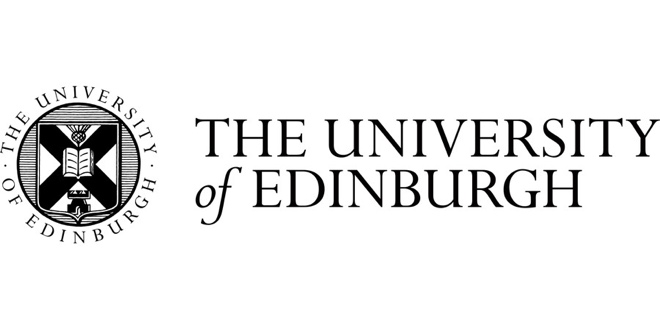 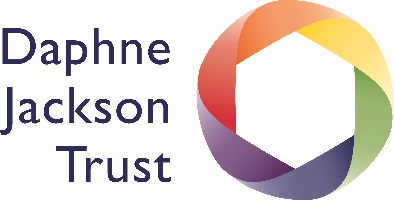 at The University of EdinburghApplications are invited for two Daphne Jackson Fellowships to be held at The University of Edinburghin the College of Science and Engineering. The Fellowships are intended for individuals returning to research in the areas of Biological Sciences, Chemistry, GeoSciences, Engineering, Informatics, Mathematics, or Physics and Astronomy. The University of Edinburgh will host and half sponsor these three year part-time Fellowships. Fellowships are usually at 0.5FTE. The remaining funding will be secured by the Daphne Jackson Trust from additional sponsors.The University of EdinburghFor more than four centuries, our people and their achievements have rewritten history time and again. They’ve explored space, revolutionised surgery, published era-defining books, paved the way for life-saving medical breakthroughs and introduced to the world many inventions, discoveries and ideas from penicillin to Dolly the sheep. We have believed that anything is possible, we still do. The latest Research Excellence Framework highlighted our place at the forefront of international research. This adds to our international reputation for the quality of our teaching and our student experience excellence. The University is proud of its success with online teaching initiatives, with 2550 students currently studying its online distance learning postgraduate programmes, and a total to date of more than 2 million enrolments for Edinburgh MOOCs.As a member of staff, you will be part of one of the world's leading universities, with 20 Schools spread over 3 Colleges that offer more than 1600 undergraduate and 600 postgraduate programmes to over 35,000 students each year. Professional services are critical to this success as well as our world-class teaching, research and student facilities. In fact, we are one of the top employers in Edinburgh, with over 13,000 people spread across a wide range of academic and supporting roles. As a world-changing, world-leading university, we offer an exciting, positive, creative, challenging and rewarding place to work. We give you support, nurture your talent, develop and reward success and integrate academic, professional and personal career goals, as well as give your career the benefit of a great and distinguished reputation. The University of Edinburgh holds a Silver Athena SWAN award in recognition of our commitment to advance gender equality in higher education. We are members of the Race Equality Charter and we are also Stonewall Scotland Diversity Champions, actively promoting LGBT equality. The University has a range of initiatives to support a family friendly working environment, including flexible working and childcare vouchers. See our University Initiatives website for further information.University Family Friendly InitiativesEquality Networks:Staff Pride Network for LGBT+ colleagues and alliesDisabled Staff NetworkThe University of Edinburgh is a charitable body, registered in Scotland, with registration number SC005336.College of Science and Engineering The College of Science and Engineering (CSE) is one of the largest and highest-ranked science and engineering groupings in the UK. Headed by Professor David Robertson, CSE comprises seven Schools (Biological Sciences, Chemistry, Engineering, GeoSciences, Informatics, Mathematics, and Physics and Astronomy) as well as a national supercomputing centre (the Edinburgh Parallel Computing Centre) and the Bayes Centre for interdisciplinary data science and innovation. We extend beyond the University through many joint activities - for example we host the cross-Scotland DataLab innovation Centre, we are a founding partner in the Scottish Industrial Biotechnology Innovation Centre, and we are a partner in UK-wide collaborations including the Alan Turing Institute and the Rosalind Franklin Institute.   Most Schools are located 2 miles south of the city centre at the King’s Buildings whilst Informatics, EPCC and Bayes are located in the University’s Central Area near George Square. The College has over 3,000 academic and support staff, and educates some 6,000 undergraduates, over 1000 taught postgraduates and more than 2,000 research students. It is in the front rank of UK university science and engineering groupings for research quality and income, and is a key player in many European and international research consortia. In the 2014 REF over 95% of our staff were submitted. Of our seven submissions, four of which were as a joint research school in combination with a strategic research university partner through pooling, 3 were ranked top in the UK and all 7 were in the top 5 in their discipline in the Times Higher Power rankings.The School of Biological Sciences: https://www.ed.ac.uk/biology/The School of Chemistry: http://www.chem.ed.ac.uk/The School of Engineering: https://www.eng.ed.ac.ukThe School of Geosciences: https://www.ed.ac.uk/geosciences The School of Informatics: https://www.ed.ac.uk/informatics The School of Mathematics: https://www.maths.ed.ac.uk/school-of-mathematicsThe School of Physics: https://www.ph.ed.ac.ukDaphne Jackson FellowshipsThe Daphne Jackson Trust is dedicated to returning scientists, engineers, technologists and mathematicians to their careers following a break taken for family, caring or health reasons. Daphne Jackson Fellowships are unique. They offer STEM professionals wishing to return to a research career after a break of two or more years, the opportunity to balance an individually tailored retraining programme with a challenging research project in a suitably supportive environment. The Fellowships consist of a challenging research project and at least 100 hours retraining per year. The unparalleled support offered by the Trust's Fellowship Advisors and administrative staff, coupled with mentoring and retraining provided during the Fellowship, give returners the confidence and skills they need to successfully return to research.For further details about the Trust and fellowship scheme, please visit www.daphnejackson.orgFor further information before submitting an application please contact the Daphne Jackson Trust office on 01483 689166 or via email at djmft@surrey.ac.uk.For further information specifically about these sponsored Fellowship opportunities at The University of Edinburgh please contact Dr Niamh K Shortt, Dean of Diversity and Inclusion, Niamh.shortt@ed.ac.uk 00 44 131 651 7130How to applyTo be considered for this opportunity, please complete the CV, personal details and personal statement forms on the Daphne Jackson Trust website: Daphne Jackson Fellowship Application ProcessPlease outline your area of research interest and, if you have identified a department within which you would like to work, include the name and contact details of a potential supervisor in that department.Please email your submission to the Daphne Jackson Trust office at djmft@surrey.ac.uk stating clearly,The University of Edinburgh Sponsored Fellowship Application.Closing date for applications is 25th February 2019.Following shortlisting by the Daphne Jackson Trust The University of Edinburgh will undertake an internal selection process to identify the preferred candidates.